Wortschatz 11 : die Hobbys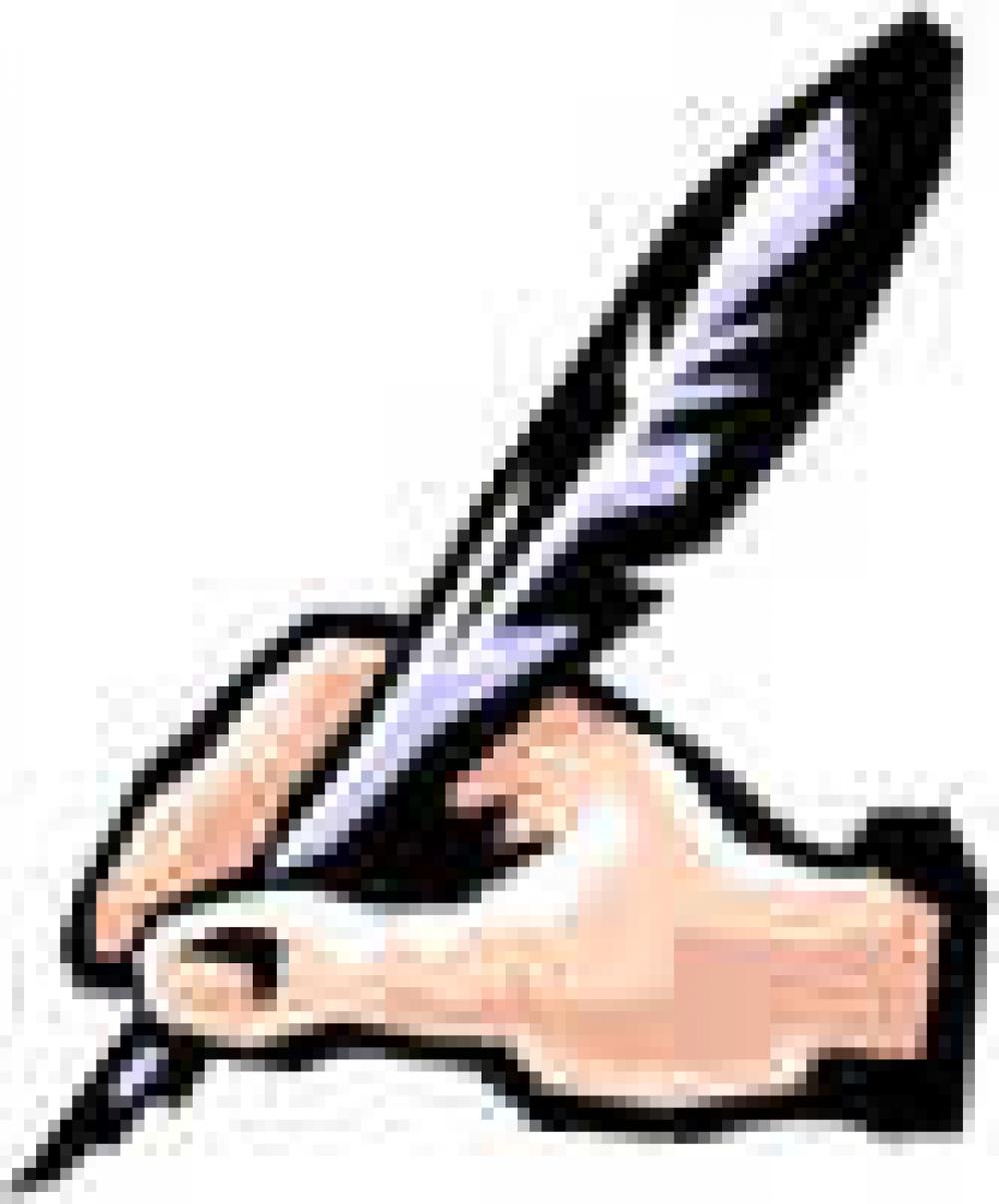 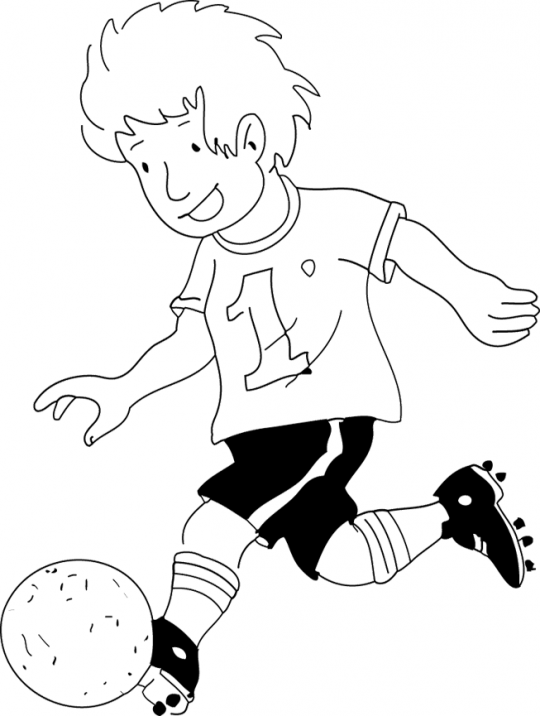 der Basketballle basketballder Fussballle footballder Computerl’ordinateurdas Klavierle pianodas Tennisle tennisdas Badmintonle badmintondas Judole judozeichnendessinermalenpeindreGitarre spielenjouer de la guitarebastelnbricolerfernsehenregarder la TVMusik hörenécouter de la musiquelaufencourirspielenjouerradfahrenfaire du véloIch gehe ins Kino.Je vais au cinéma.Ich spiele gern Fussball.J’aime bien jouer au football.